ABOUT MESoftware engineer with two years’ experience in designing and implementing applications using Java, JavaScript and Microsoft technologies. Familiarity in Object oriented programming, software languages like C++, SQL, XML, JSON. A responsible, hardworking, committed professional and a good team player. Workswell under pressure and consistently meets deadlines and targets while delivering qualitywork.EXPERIENCE(2014 – 2016)SOFTWARE ENGINEERDeveloping the product with a team and unit testing it to deliver a bug free functionality.Analyzing the new technologies that can be used to implement the functionalityMaintain 75% of Junit test coverage of the code.Make sure that the code has zero Blocker/Critical/Major Sonar issues.Has worked in different life cycle activities like Requirements, Design, Coding and TestingPROJECT DETAILS(Feb 2015 – Sept 2015)RA HUB
ANA  
Description: The project is being developed for the organization named ANA. The application is a replacement of existing Revenue Accounting System SIRAX. RA HUB contains modules for the Convert/Control, Create, Audit functionalities.  Received files are processed and sent based on the downstream system requirement through the hub. The hub application can coordinate data between various upstream and downstream systems and SIRAX as well as between SIRAX and other external services in the required format and structure. The HUB also needs to implement some control/validation functions to be applied on data coming to RA Infrastructure before interfacing the same to SIRAX and PAX Settlement systemsRole: Team Member (Developer)Tools: Java7, Spring Batch, Hibernate JPA, Oracle 10gResponsibilitiesAnalyzed the requirements and involved in the Design Documentation.Involved in the Design Documentation (Internal design documents and External Design Documents) and Data flow diagrams.Handled code for the modules and unit tested the complete functionality.Released a stable version of the modules to the client.(Jan 2016 – Nov 2016)iTravel UI
iTravel  
Description: iTravel/ iCommerce, which is IBS’ next-gen travel management platform for the Travel Industry. The product positioned as an “Intelligent Travel Technology” in an industry environment where technology is increasingly at the heart of business transformation initiatives. The iTravel platform enables the end-to-end travel management processes (production, sales and fulfilment) of a travel supplier / travel intermediary. iCommerce is a sub-product that contributes to selling screen functionality of iTravel.Role: Team Member (Developer)Tools: JavaScript, AngularJS, Sprout, Spring, HTML, CSS.ResponsibilitiesAnalyzed the requirements.Integration of web pages with services for Cart, Payment, Booking, and Customer Profile module in a Travel based web application using JavaScript and Angular JS.Handled code for the modules and unit tested the complete functionality.Released a stable version of the modules to the client.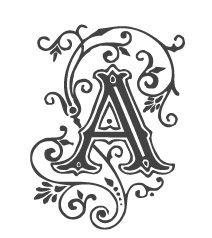 Arya VpSoftware EngineerArya VpSoftware EngineerDate of Birth19 October 1992AddressBur Dubai AddressBur Dubai EDUCATION(2010 – 2014)BACHELOR OF TECHNOLOGYElectronics and CommunicationGovernment College of Engineering Barton hill, Kerala University, India. CGPA – 7.49 / 10Graduated First Class April 2014.PERSONAL SKILLSSKILLSET SUMMARYAWARDSSecured 26th rank in AISSCE 2010 in Chennai regionWas Team Champ at IBS Software Services Private LtdDOMAIN KNOWLEDGETravel Domain (Airline and Hotel)PERSONAL DETAILSArya – CV No 2029392To interview this candidate, please send your company name, vacancy and salary offered details along with this or other CV Reference Numbers that you may have short listed from http://www.gulfjobseeker.com/employer/cvdatabasepaid.php addressing to HR Consultant on cvcontacts@gulfjobseekers.comWe will contact the candidates to ensure their availability for your vacancy and send you our service HR Consulting Fees quotation for your approval. Whatsapp +971504753686______________________________________